Laurence Benazet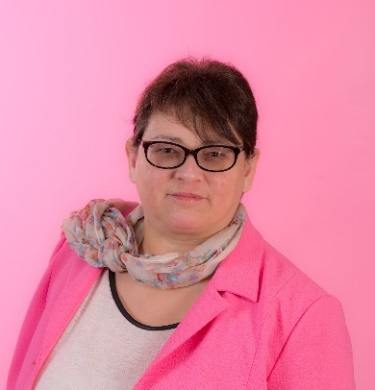  184, avenue Carnot – 08000 Charleville-Mézières - France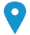 +33 641289346   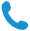  l.benazet@aliceadsl.fr 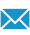 Geb. 15/05/1969 | Muttersprache FranzösischÜbersetzerin Deutsch, Niederländisch, EnglischDezember 2013 – heuteFreelance ÜbersetzerinDezember 2013 – heuteStotzinger TraductionsDezember 2013 – heuteTechnische Texte, Allgemeinere Dokumente ins Französische übersetzenKorrekturlesen Dezember 2013 – heuteBereich allg. Engineering, Leicht- und Schwerindustrie (Papier, Automobil, Automatisierungssyteme), kaufmännische Verträge, Allgemeine Geschäftsbedingungen.September 2010 – September 2013ProjektassistentinSeptember 2010 – September 2013Bei internationalen Firmen in Stuttgart und Paris (Zeitarbeit)September 2010 – September 2013Die verschiedenen Projektleiter u.a. bei ihren Zeitplänen u. Geschäftsreisen unterstützenProtokolle schreibenverschiedene Dokumente, insb.:Fehlermeldungen bei einer Software für die Anfertigung von Automobilteilen (Atos Origin, Stuttgart),Das Hilfe Menü einer Software für das Nachladen von Benzindauerkarten (Union Tank, Paris),fachspezifische Berichte über Bremsanlagen (Telma, Ludwigsburg),Ein Fachwörterkatalog im Druckbereich (Steuer, Stuttgart) ins Französische übersetzen.September 2010 – September 2013Bereich  Automobil (Pkw, Lkw)), Drucksysteme.September 2008 – August 2010ProjektassistentinSeptember 2008 – August 2010Forum Européen pour la Sécurité Urbaine (FESU), ParisDas FESU ist ein Verein, der gegen die Gewalt in der Gesellschaft kämpft. In diesem Sinne versuchen seine Mitglieder mit Kommunalpolitikern von anderen europäischen Ländern gemeinsame Aktionen zu führen.September 2008 – August 2010Eine Projektleiterin bei ihrer Sozialprojekt unterstützenIhren Zeitplan und die zahlreichen Geschäftsreisen managen, Protokolle schreibenPräsentationsbrochüren und Emails von der Abteilung Deutschland ins Französische übersetzenSeptember 2008 – August 2010Bereich  Politik, Sozialwesen, FriedenSeptember 1995 – August 2008ChefsekretärinSeptember 1995 – August 2008Collège Jean Moulin, ParisSeptember 1995 – August 2008Den Schulleiter beim Management von Lehrer- und Schülerzeitplänen unterstützen.Briefwechsel zwischen den Eltern und den Lehrern managenProtokolle von zahlreichen Klassenkonferenzen schreiben.September 1995 – August 2008Bereich  Lehrwesen2010 - 2012Master für Germanistikt2010 - 2012Paris III, Sorbonne NouvelleParis III, Sorbonne Nouvelle2010 - 2012Der Kursus enthält viele übersetzungs- und kulturbezogene Themen. Wahlfächer: Niederländisch, Englisch.Der Kursus enthält viele übersetzungs- und kulturbezogene Themen. Wahlfächer: Niederländisch, Englisch.